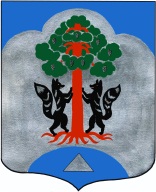                                             АДМИНИСТРАЦИЯ                    МО СОСНОВСКОЕ СЕЛЬСКОЕ ПОСЕЛЕНИЕ                  МО ПРИОЗЕРСКИЙ МУНИЦПАЛЬНЫЙ РАЙОН                                     ЛЕНИНГРАДСКОЙ ОБЛАСТИ                                              Постановление  От   04 августа 2017 года  № 439  Об утверждении   краткосрочного  муниципального плана реализации   Региональной программы капитального   ремонта общего имущества в  многоквартирных домах   МО Сосновское сельское поселение   МО Приозерский муниципальный район   Ленинградской области на 2018год     Во исполнение части 7 статьи 168 Жилищного кодекса Российской Федерации, областного закона от 29 ноября 2013 года № 82-оз  «Об отдельных вопросах организации и проведения капитального ремонта общего имущества в многоквартирных домах, расположенных на территории Ленинградской области», в соответствии с пунктами  4,6 и 17 «Порядка разработки и утверждения краткосрочных планов реализации Региональной программы капитального ремонта общего имущества в многоквартирных домах, расположенных на территории Ленинградской области, на 2014 – 2043 годы», утверждённого постановлением Правительства Ленинградской области  от 30 мая 2014 года № 218, администрация МО Сосновское сельское поселение МО Приозерский муниципальный район Ленинградской области  ПОСТАНОВЛЯЕТ:1. Утвердить  краткосрочный  муниципальный план реализации программы капитального ремонта в многоквартирных домах, расположенных на территории муниципального образования Сосновское сельское поселение  на 2018г. (Приложение 1).   2.   Постановление вступает в силу со дня опубликования.   3.   Опубликовать настоящее постановление в средствах массовой информации.   4.   Контроль за исполнением настоящего постановления оставляю за собой.Глава администрации МОСосновское сельское поселение:                                                                 С.М.Минич